Popov Viktor ViktorovichExperience:Position applied for: Fitter-WelderAdditional position applied for: WiperDate of birth: 30.03.1983 (age: 34)Citizenship: UkraineResidence permit in Ukraine: YesCountry of residence: UkraineCity of residence: IzmailPermanent address: Str.Matrosskaya 30Contact Tel. No: +38 (098) 767-82-11E-Mail: vitik.popov@gmail.comSkype: vitik.popov 30U.S. visa: Yes. Expiration date 05.07.2022E.U. visa: Yes. Expiration date 10.06.2018Ukrainian biometric international passport: Not specifiedDate available from: 10.07.2018English knowledge: ModerateMinimum salary: 2000 $ per monthPositionFrom / ToVessel nameVessel typeDWTMEBHPFlagShipownerCrewingFitter14.05.2017-13.06.2017bbc alabamaHeavy Lift Vessel9618mak 6m43c5400 kwtantigua barbudaW.Bockstiegel GMBHMNua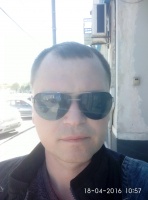 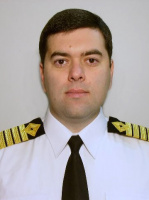 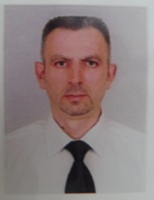 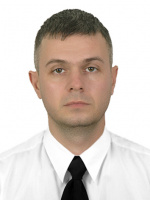 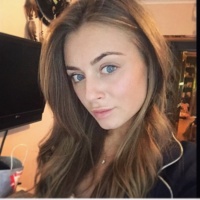 